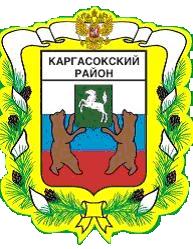 МУНИЦИПАЛЬНОЕ ОБРАЗОВАНИЕ «Каргасокский район»ТОМСКАЯ ОБЛАСТЬАДМИНИСТРАЦИЯ КАРГАСОКСКОГО РАЙОНАВ целях упорядочения деятельности Администрации Каргасокского районаАдминистрация Каргасокского района постановляет:1. Внести следующие изменения в постановление Администрации Каргасокского района от 24.06.2014 №139 «Об утверждении Порядка формирования и подготовки Резерва кадров Каргасокского района» (далее – постановление):а) подпункт «в» пункта 11 Порядка формирования и подготовки Резерва кадров Каргасокского района, утвержденного постановлением, изложить в новой редакции:«в) заверенную в установленном порядке копию трудовой книжки и (или) сведений о трудовой деятельности, предоставляемых из информационных ресурсов Пенсионного фонда Российской Федерации;»;б) приложение №3 к Порядку формирования и подготовки Резерва кадров Каргасокского района, утвержденному постановлением, изложить в новой редакции согласно приложению к настоящему распоряжению.2. Настоящее постановление вступает в силу со дня официального опубликования (обнародования).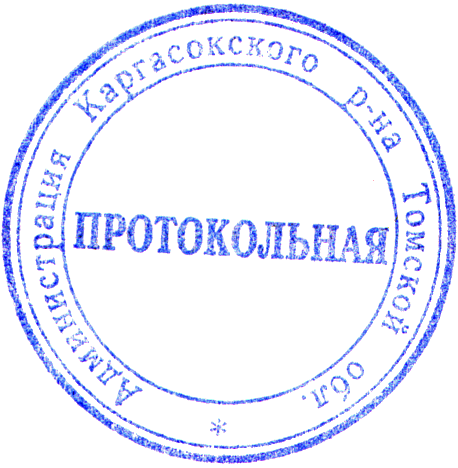 Глава Каргасокского района                                                                                       А.П. АщеуловТимохин В.В.22297Утвержденопостановлением АдминистрацииКаргасокского районаот 04.05.2021 № 109ПриложениеПриложение 3к Порядку формирования и подготовкиРезерва кадров Каргасокского районаВ Администрацию Каргасокского района____________________________________Ф.И.О. субъекта персональных данных____________________________________ адрес, где зарегистрирован субъект персональных данных _________________________________номер основного документа,удостоверяющего его личность_________________________________дата выдачи указанного документа_________________________________ наименование органа, выдавшего документСогласие на обработку персональных данныхВ соответствии со ст. 9 Федерального закона от 27.07.2006 года № 152-ФЗ «О персональных данных» я, _____________________________________________________________________                                                                                   (Ф.И.О., адрес работника) _______________________________________________________________________________(реквизиты паспорта или иного документа, удостоверяющего его личность, кем и когда выдан)_______________________________________________________________________________,даю согласие Администрации Каргасокского района, расположенной по адресу: Томская область, Каргасокский район, село Каргасок, улица Пушкина, дом 31, на автоматизированную, а также без использования средств автоматизации обработку моих персональных данных или совокупность действий (операций), а именно на сбор, запись, систематизацию, накопление, хранение, уточнение (обновление, изменение), извлечение, использование, передачу (распространение, представление, доступ), обезличивание, блокирование, удаление, уничтожение персональных данных.Перечень моих персональных данных, с обработкой которых Администрацией Каргасокского района я согласен:фамилия, имя, отчество (последнее - при наличии), в том числе прежние фамилии, имена, отчества (последнее - при наличии), в случае их изменения; дата рождения; место рождения; пол; гражданство; сведения о занимаемой должности; сведения о предыдущих местах работы; сведения об образовании и повышении квалификации; сведения о наличии ученой степени и (или) ученого звания; сведения о наличии специальных знаний, профессии (специальности), знании иностранного языка; об общем и специальном трудовом стаже, сведения о приемах, перемещениях и увольнениях, в том числе на предыдущих местах работы; адрес места жительства (места пребывания), дата регистрации по месту жительства (месту пребывания); номера контактных телефонов; адрес электронной почты; данные основного документа, удостоверяющего личность (паспортные данные); фотография; сведения о классном чине гражданской службы и (или) муниципальной службы, дипломатическом ранге, воинском и (или) специальном звании, классном чине правоохранительной службы; сведения о государственных наградах, иных наградах и знаках отличия; сведения о наличии или отсутствии судимости, фактах привлечения к административной ответственности, уголовных преследованиях.Настоящим согласием Администрации Каргасокского района предоставляется право передавать любой третей стороне указанные выше персональные данные по усмотрению Администрации Каргасокского района, а так же публиковать (обнародовать) их в средствах массовой информации, иных открытых источниках информации, в том числе размещать (передавать для размещения) в информационно-телекоммуникационной сети Интернет.Обработка персональных данных может осуществляться Оператором в целях проведения конкурсной процедуры по формированию Резерва кадров Каргасокского района, работы с Резервом кадров Каргасокского района, в том числе при направлении (размещении) Оператором отчетности об этих мероприятиях.Настоящее согласие действует со дня его подписания до дня окончания конкурсной процедуры, в рамках которой оно дано (в случае, если я не буду включен (а) в Резерв кадров Каргасокского района) или до дня исключения меня из Резерва кадров Каргасокского района (в случае, если я буду включен (а) в Резерв кадров Каргасокского района) или до дня его отзыва в письменной форме или до дня прекращения деятельности Администрации Каргасокского района (ликвидация или реорганизация, за исключением реорганизации в форме преобразования).В случае отзыва (прекращения действия) настоящего согласия на обработку персональных данных Администрация Каргасокского района вправе продолжить обработку персональных данных без согласия субъекта персональных данных при наличии оснований, указанных в пунктах 2-11 части 1 статьи 6, пунктах 2-10 части 2 статьи 10 и части 2 статьи 11 Федерального закона от 27.07.2006 года № 152-ФЗ «О персонах данных».С нормами Федерального закона от 27.07.2006 года № 152-ФЗ «О персональных данных» ознакомлен (а).«____»__________________20___г.       _____________            ________________________                                                                            (подпись)                     (расшифровка)ПОСТАНОВЛЕНИЕПОСТАНОВЛЕНИЕПОСТАНОВЛЕНИЕ04.05.2021№ 109 с. Каргасокс. КаргасокО внесении изменений в постановление Администрации Каргасокского района от 24.06.2014 №139